1. 	Ordne den fettgedruckten Wörtern die untenstehenden Begriffe zu. 	Realität: 	Virtuelle Realität:2.	Betrachte die beiden Bilder genau. Handelt es sich hier um virtuelle Realität oder um die Wirklichkeit? Formuliere deine Vermutung auf den Linien. 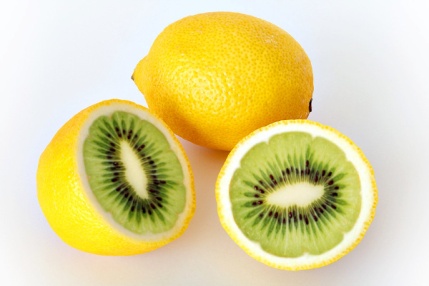 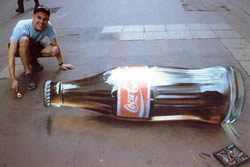 3.	Angenommen, das untenstehende Bild ist eine Fotomontage. Versuche zu erklären, wie der	Hund auf diesen Bildschirm gekommen ist. Wie kann dies am Computer bewerkstelligt werden?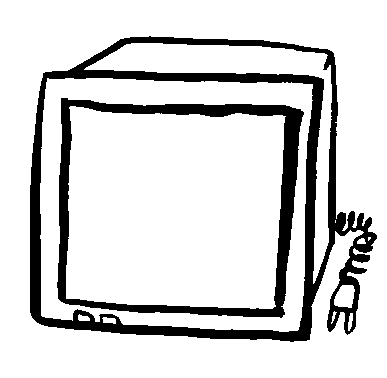 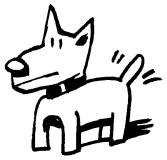 - LÖSUNG -1. 	Ordne den fettgedruckten Wörtern die untenstehenden Begriffe zu. 	Realität: 	Wirklichkeit / Tatsächtlichkeit / Sachlichkeit	Virtuelle Realität:	 computergeneriert / Fantasie / World of Warcraft / Avatar 2.	Betrachte die beiden Bilder genau. Handelt es sich hier um virtuelle Realität oder um die Wirklichkeit? Formuliere deine Vermutung auf den Linien. 3.	Angenommen, das untenstehende Bild ist eine Fotomontage. Versuche zu erklären, wie der	Hund auf diesen Bildschirm gekommen ist. Wie kann dies am Computer bewerkstelligt werden?Virtuelle WirklichkeitWelten hinter dem BildschirmICT 1Virtuelle WirklichkeitWelten hinter dem BildschirmICT 1